ОГНЕТУШИТЕЛЬ САМОСРАБАТЫВАЮЩИЙПОРОШКОВЫЙТУ 4854-002-08578309-93 с изм. 4ОСП-1ОСП-2ПАСПОРТ И РУКОВОДСТВОПО ЭКСПЛУАТАЦИИ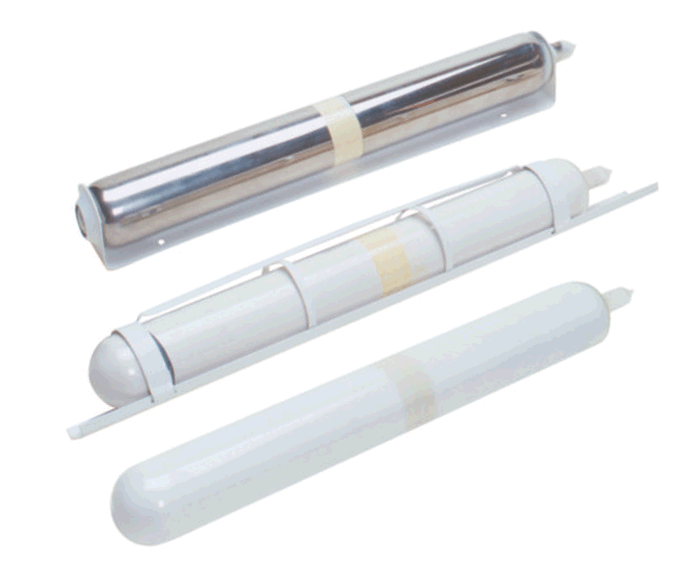 1. НАЗНАЧЕНИЕОгнетушитель самосрабатывающий порошковый (ОСП) предназначен длялокализации и тушения пожаров классов А, В, С и пожаров, возникающих вэлектрооборудовании, находящемся под напряжением где, как правило,отсутствует обслуживающий персонал.ОСП не предназначен для тушения возгорания щелочных и щелочноземельныхметаллов и веществ, горящих без доступа воздуха.ОСП может использоваться вместо переносных огнетушителей илидополнительно к ним.Климатическое исполнение – УХЛ2.1 по ГОСТ 15150 при температуре врежиме ожидания на срабатывание:– для ОСП-1 от минус 50ºC до плюс 50ºC;– для ОСП-2 от минус 50ºC до плюс 95ºC.Для применения на стационарных объектах используется ОСП с держателемзащелка см. рис. 2.1.Область применения – небольшие по объему технологические, складские,бытовые помещения, гаражи, шкафы с электрооборудованием и другие замкнутыеобъемы. Группы механического исполнения М2 и М42 по ГОСТ 30631.Для применения на транспорте используется ОСП с держателями всоответствии с условиями эксплуатации:– ж/д - для подвижного состава железной дороги, см. рис. 2.2;– М - для подвижного состава метрополитена, см. рис. 2.3;– м/ф - морской, см. рис. 2.4.Область применения – передвижные комплектные изделия группымеханического исполнения М25, М26 и М29 по ГОСТ 30631 (моторные, багажныеотсеки, помещения, шкафы с электрооборудованием самоходных и несамоходныхустановок промышленного и городского рельсового транспорта).2. ТЕХНИЧЕСКИЕ ХАРАКТЕРИСТИКИ2.1. Объем защищаемый одним огнетушителем, м3....................................................82.2. Масса огнетушителя, кг, не более........................................................................1,32.3. Масса огнетушащего порошка типа АВС, кг, не менее.......................................0,72.4. Температура срабатывания, С°: ОСП-1 / ОСП-2.......................................100 / 2002.5. Габаритные размеры (без держателя), не более, мм:диаметр / длина………………………………………………………...………….54 / 4402.6. Температурные условия эксплуатации, С°:- ОСП-1.................................................................................................от - 50 до + 50- ОСП-2.................................................................................................от - 50 до + 952.7. Инерционность срабатывания, с, не более:- ОСП-1...................................................................................................................100- ОСП-2...................................................................................................................15033. КОМПЛЕКТНОСТЬВ комплект поставки входят:- огнетушитель ОСП с держателем *..............................................................1шт.;- паспорт и руководство по эксплуатации (на упаковку) ................................1шт.*) Держатель по требованию заказчика в соответствии с условиями эксплуатации.4. УСТРОЙСТВО И ПРИНЦИП РАБОТЫ4.1 ОСП представляет собой герметичную стеклянную колбу, заполненнуюогнетушащим порошком и газообразователем. При возникновении возгорания инагреве до 100°С (ОСП-1) или 200°С (ОСП-2) газообразователь разлагается сбольшим газовыделением, давление в колбе интенсивно увеличивается, чтоприводит к её разрушению и импульсному выбросу огнетушащего порошка (см.рис.1).4.2 Для размещения ОСП на защищаемом объекте служит держатель сотверстиями для крепления (см. рис.2.1, 2.2, 2.3 и 2.4).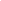 Рис.1 Температура срабатывания ОСП и зона возможного разлета осколковпри срабатывании.5. МЕРЫ БЕЗОПАСНОСТИ5.1. Запрещается:- эксплуатировать ОСП с трещинами в колбе;- эксплуатировать ОСП вблизи источников тепла с температурой вышеуказанной в п.2.6 настоящего паспорта.5.2. Не допускается длительное воздействие прямых солнечных лучей на ОСПпри эксплуатации.5.3. Зона возможного разлета осколков при срабатывании до 4 м (см. рис.1).5.4. Тушение пожара в зоне размещения ОСП до его срабатывания, производитсядругими средствами, с расстояния не менее 4-х метров от него.5.5. При ликвидации пожара до срабатывания ОСП работы с ним производятсяпосле снижения температуры до комнатной, но не ранее, чем через 2 часа.5.6. При уборке огнетушащего порошка в случае случайной поломкиогнетушителя или штатного его срабатывания необходимо соблюдать мерыпредосторожности, предупреждать попадание порошка в органы дыхания и зрения.В качестве индивидуальных средств защиты следует использовать противопылевыереспираторы (ГОСТ 12.4.028), защитные очки (ТР ТС 019/2011), резиновые перчатки4(ГОСТ 20010) и спецодежду. Собирать огнетушащий порошок следует вполиэтиленовые мешки или другие водонепроницаемые емкости, предварительно,по возможности, отделив от осколков стекла. Дальнейшую утилизацию собранногоогнетушащего порошка осуществлять согласно инструкции «Утилизация ирегенерация огнетушащих порошков» М. ВНИИПО, 1988г. или специализированнойорганизацией.6. Подготовка ОСП к работе и размещение на объектах.6.1 Вынуть ОСП из упаковки и проверить комплектность, визуальным осмотромубедиться в отсутствии трещин на стеклянной колбе огнетушителя.6.2 ОСП крепится горизонтально, в верхней части защищаемого объекта, надместом наиболее вероятного возникновения очага пожара. При этом крепежныеэлементы должны выдерживать статическую нагрузку в вертикальном направлениине менее 7 кг (70Н).Высота установки ОСП от 0,1 до 2,0 м над местом возможного возгорания, взависимости от конструктивных особенностей объекта защиты.Близость размещения ОСП к очагу возгорания определяет эффективность ибыстроту его срабатывания. В случае защиты одного объекта несколькими ОСП ониразмещаются равномерно над местами наиболее вероятного возгорания.Примеры размещения при защите кабельных трасс см. рис. 3 и 4.6.3 Порядок закрепления ОСП с держателем защелка на защищаемом объекте:- извлечь ОСП из держателя;- закрепить держатель, координаты крепежных отверстий держателя см. рис.2.1;- установить ОСП в держатель.Внимание! При извлечении стеклянной колбы из держателя и установке ее вдержатель необходимо проявлять осторожность, чтобы случайно не повредитьстеклянную колбу или не отбить носик колбы.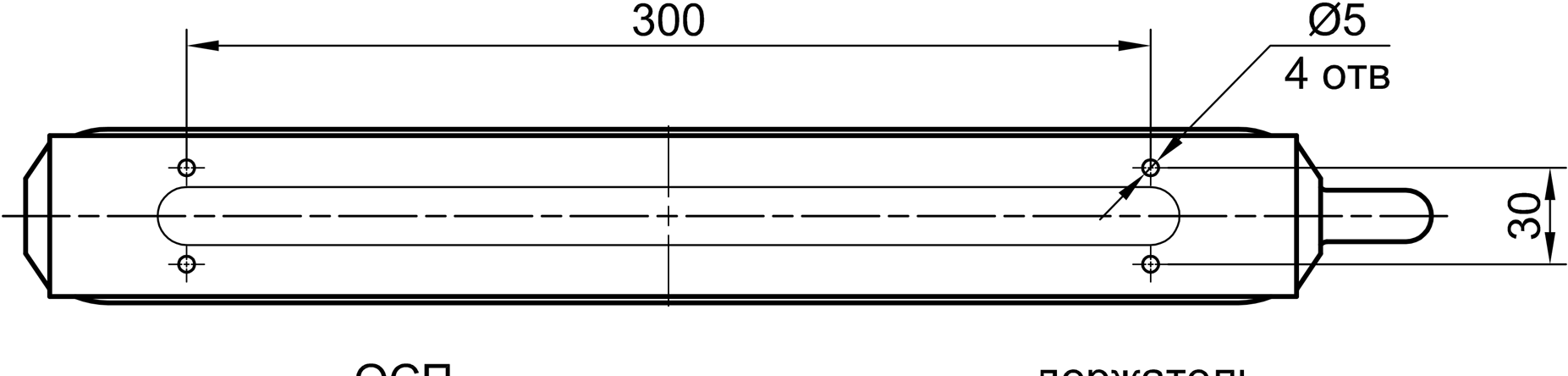 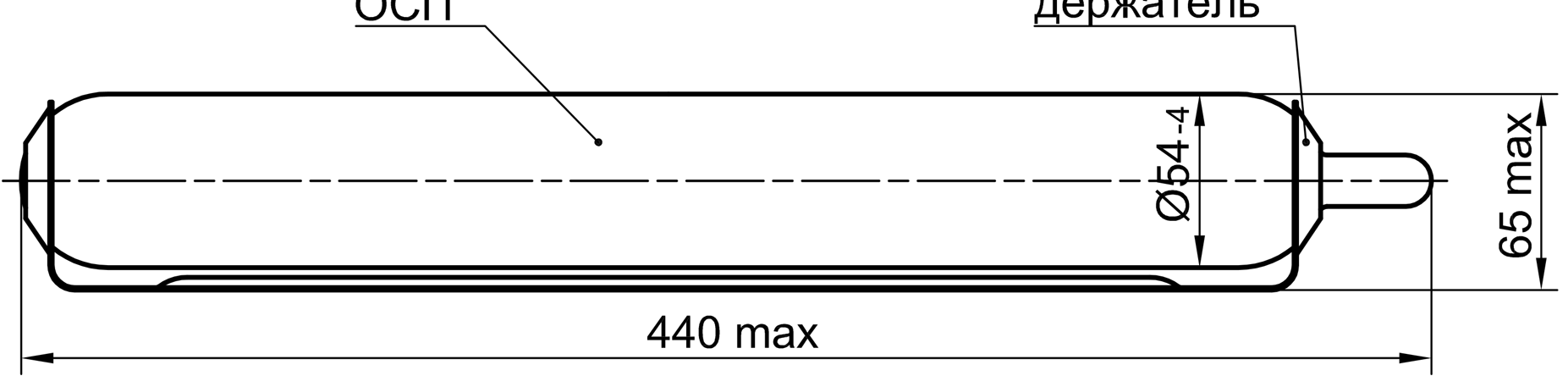 Рис. 2.1 ОСП с держателем защелка.6.4 ОСП с держателем ж/д монтируется на горизонтальных конструкциях илипотолке при помощи болтов, винтов или резьбовых шпилек. Координаты крепежныхотверстий держателя и рекомендация по установке крепежа см. рис. 2.2;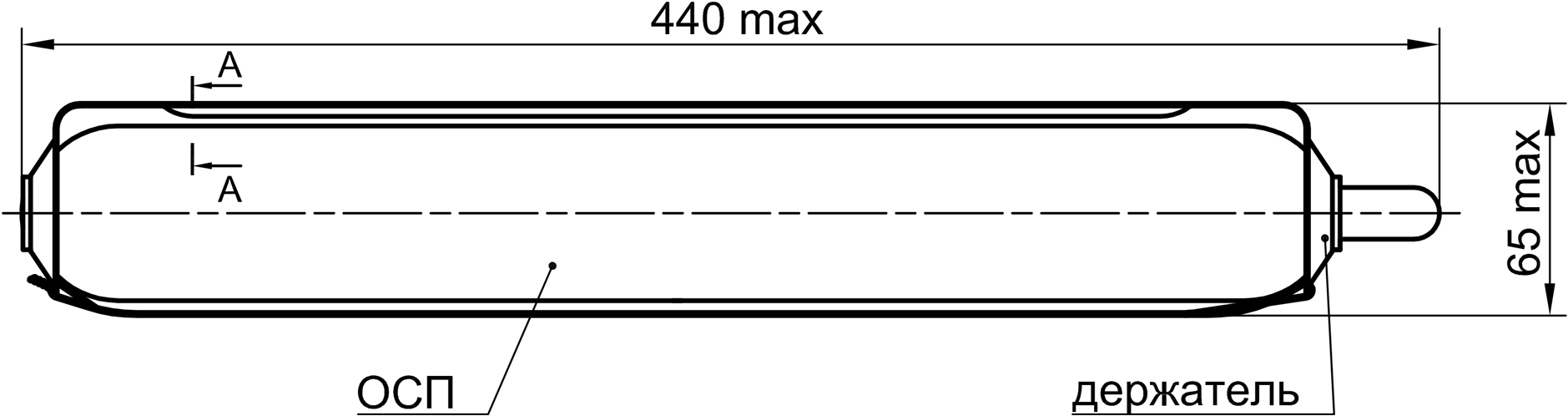 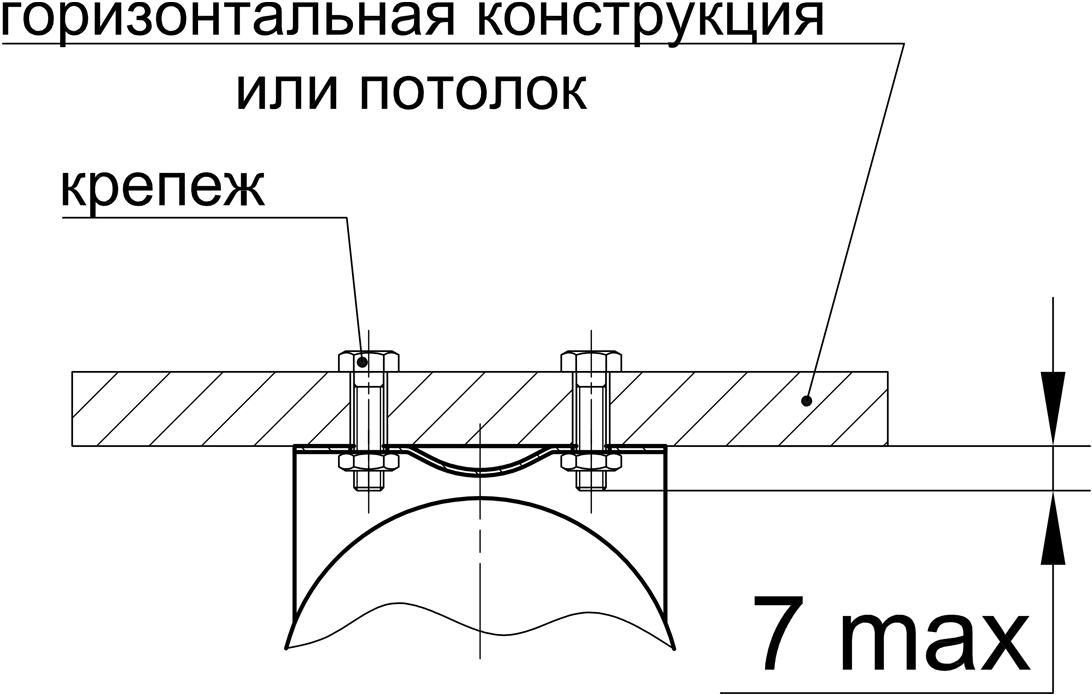 Рис. 2.2 ОСП с держателем ж/д.6.5 ОСП с держателями М или м/ф монтируются на горизонтальных конструкцияхили потолке при помощи шурупов, болтов и т.п. Координаты крепежных отверстийдержателей см. рис. 2.3 и 2.4.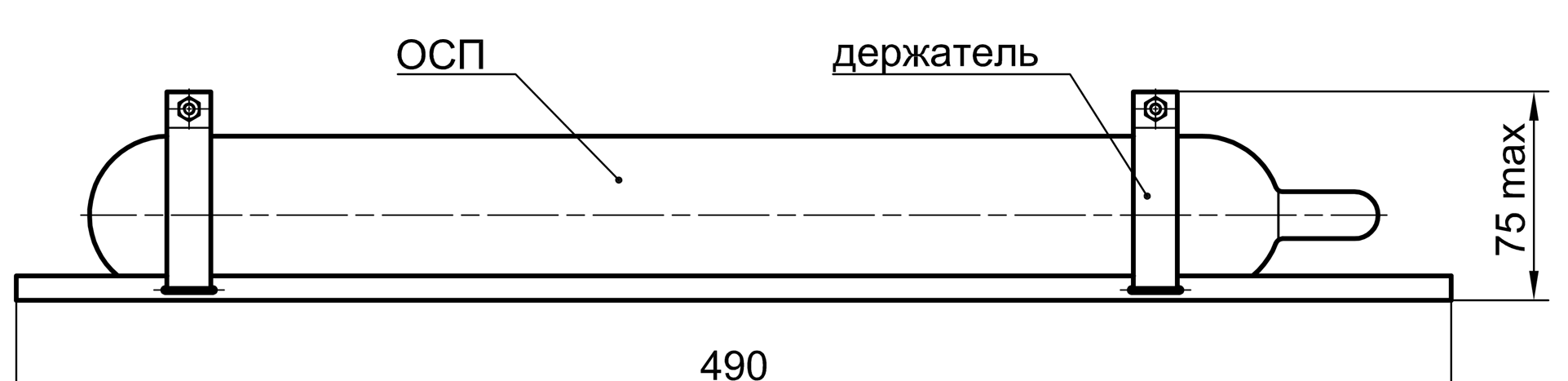 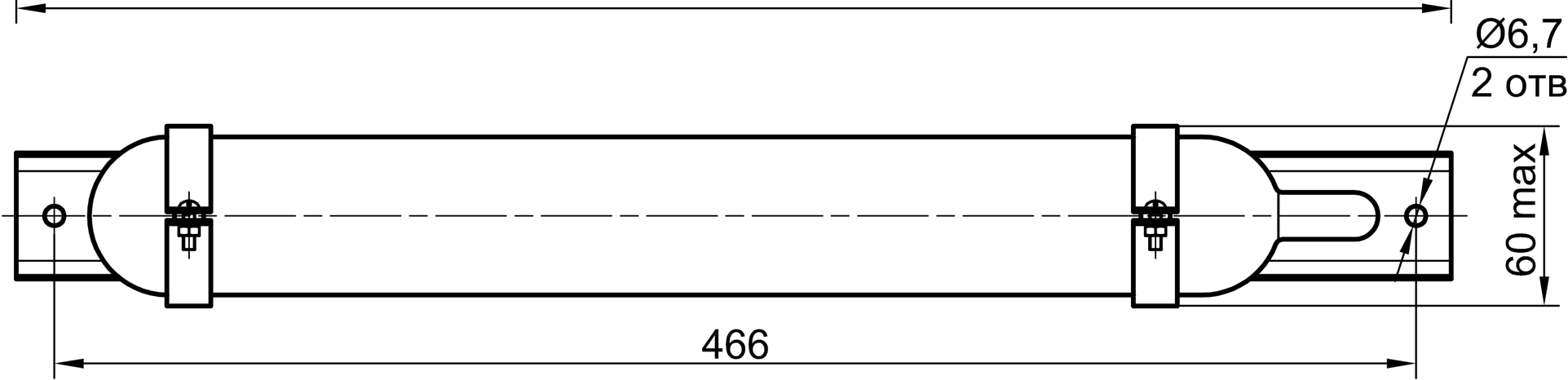 Рис. 2.3 ОСП с держателем М.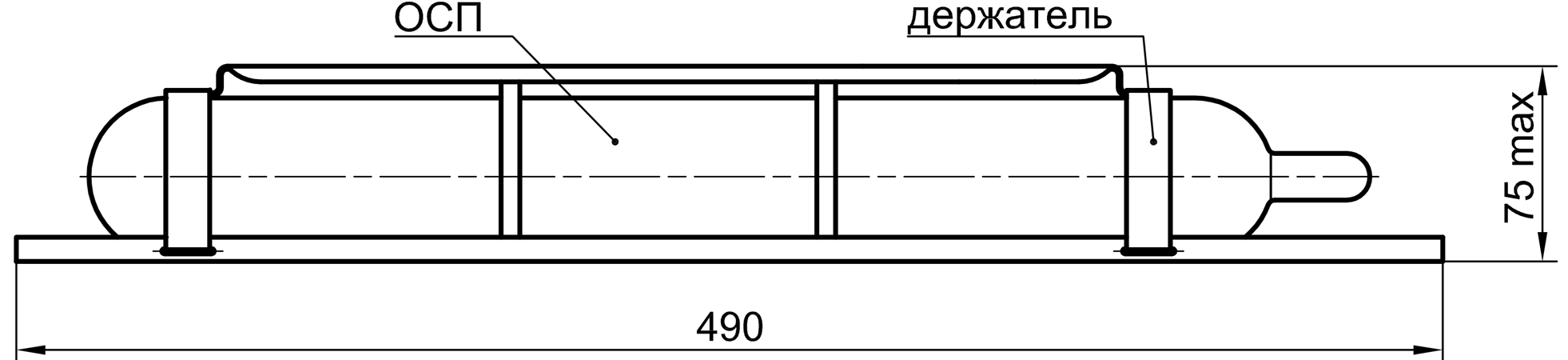 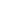 Рис. 2.4 ОСП с держателем м/ф.6.6 Рекомендуемые места установки ОСП.- закрытые электрораспределительные устройства, в том числе в вагонах метро,ж/д транспорта и др.;- бытовые электроприборы;- жилые помещения, дачные дома;- торговые киоски, складские помещения;- гаражи, помещения хранения горючих материалов.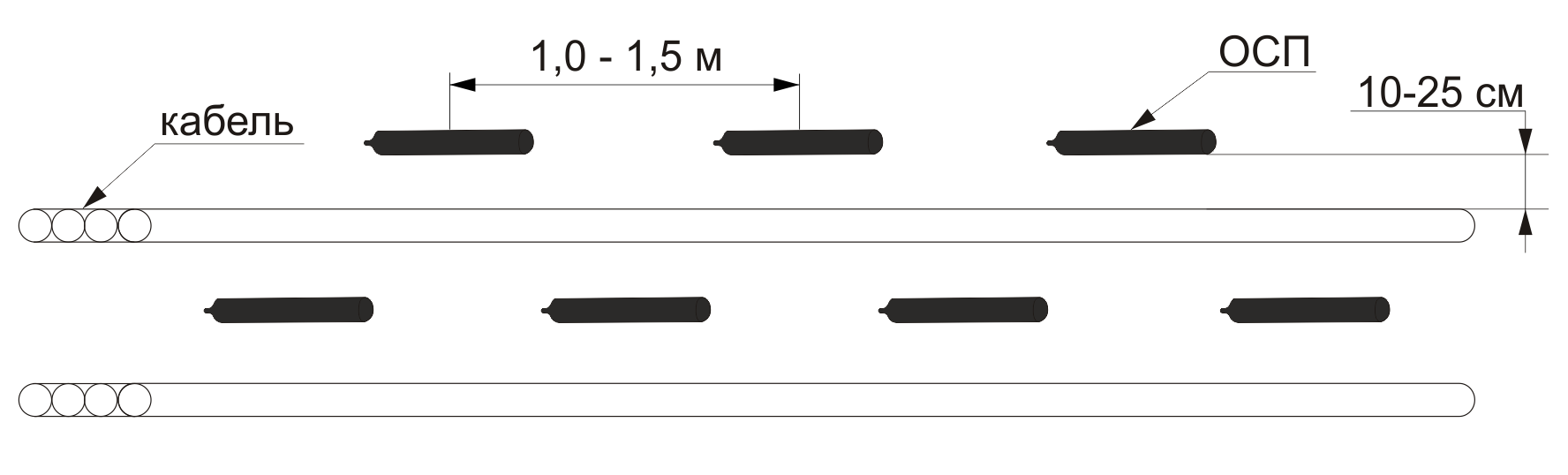 Рис. 3 Пример размещения ОСП при защите горизонтальных кабельных трасс.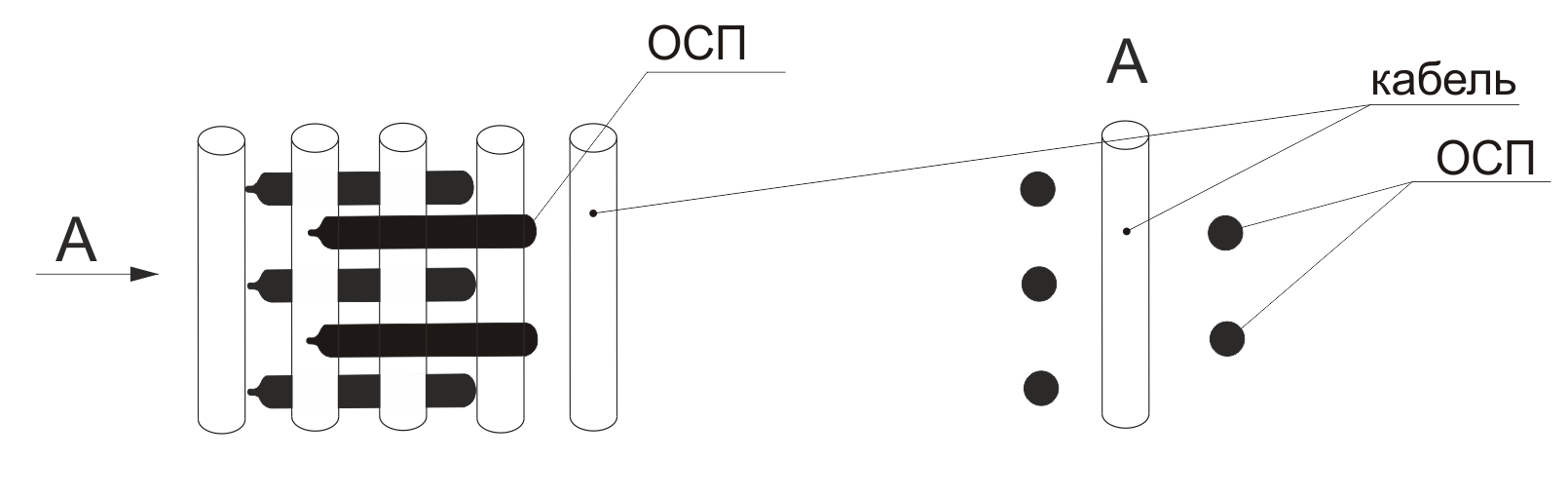 Рис. 4 Пример размещения ОСП при защите вертикальных кабельных трасс.7. Техническое обслуживание.7.1 Ежеквартально осматривать ОСП, проверяя целостность колбы (отсутствиетрещин, сколов и т.п.).7.2 Поверхность корпуса ОСП необходимо периодически очищать от пыли игрязи, протирая ее увлажненной ветошью.7.3 В случае установки ОСП в отсеках транспортных средств, при проведении ТОпоследних, проверять крепление держателей и ОСП в держателях. Принеобходимости произвести подтяжку крепежа.7.4 Не допускается эксплуатация ОСП в случаях если:- в стеклянной колбе визуально не просматривается слой газообразователя;- максимальная толщина слоя смеси огнетушащего порошка и газообразователяпревышает 100 мм.7.5 Утилизация ОСП по окончании срока эксплуатации проводитсяспециализированными организациями, имеющими соответствующую лицензию.8. Транспортирование и хранение.8.1 Огнетушители ОСП транспортируются в упаковке предприятия-изготовителя.Допускается транспортирование огнетушителей всеми видами транспорта всоответствии с «Правилами перевозки грузов...», действующими насоответствующем виде транспорта.8.2 При проведении погрузочно-разгрузочных работ необходимо соблюдатьтребования манипуляционных знаков, нанесенных на упаковочную тару.8.3 При транспортировании и хранении ОСП должны быть обеспечены условия,предохраняющие от механических повреждений, нагрева, попадания на них прямыхсолнечных лучей.8.4 Хранение ОСП допускается производить в крытых неотапливаемых складскихпомещениях при температуре от минус 50°С до плюс 50°С.9. Гарантии изготовителя.9.1 Предприятие-изготовитель гарантирует соответствие ОСП требованиямтехнических условий при соблюдении требований настоящего паспорта.9.2 Гарантийный срок хранения в заводской упаковке - 1 год со дня принятия ОТК.9.3 Назначенный срок эксплуатации ОСП - 5 лет.9.4 Гарантийный срок эксплуатации ОСП - 2 года с момента продажи.10. Свидетельство о приемке.Огнетушитель ОСП-1 ОСП-2соответствует ТУ 4854-002-08578309-93 с изм.4.Огнетушащий порошок ВЕКСОН-АВС 50держатель защелка Мж/д м/ф(нужное отметить)Дата выпуска ОТКПРЕДПРИЯТИЕ – ИЗГОТОВИТЕЛЬ:ООО «Эпотос® - К»613046, г. Кирово-Чепецк, ул. Рудницкого, д.29По эксклюзивному договору для:ООО «Техно»ООО «НПП «ЭПОТОС»127566, Москва,Алтуфьевское шоссе, д.44Тел.: (495) 916-61-16 многоканальный,Тел.: (495) 788-54-14Факс: (495) 788-39-41www.epotos.ru info@epotos.ru7883941@mail.ruОГНЕТУШИТЕЛЬ САМОСРАБАТЫВАЮЩИЙПОРОШКОВЫЙТУ 4854-002-08578309-93 с изм. 4ОСП-1ОСП-2ПАСПОРТ И РУКОВОДСТВОПО ЭКСПЛУАТАЦИИ21. НАЗНАЧЕНИЕОгнетушитель самосрабатывающий порошковый (ОСП) предназначен длялокализации и тушения пожаров классов А, В, С и пожаров, возникающих вэлектрооборудовании, находящемся под напряжением где, как правило,отсутствует обслуживающий персонал.ОСП не предназначен для тушения возгорания щелочных и щелочноземельныхметаллов и веществ, горящих без доступа воздуха.ОСП может использоваться вместо переносных огнетушителей илидополнительно к ним.Климатическое исполнение – УХЛ2.1 по ГОСТ 15150 при температуре врежиме ожидания на срабатывание:– для ОСП-1 от минус 50ºC до плюс 50ºC;– для ОСП-2 от минус 50ºC до плюс 95ºC.Для применения на стационарных объектах используется ОСП с держателемзащелка см. рис. 2.1.Область применения – небольшие по объему технологические, складские,бытовые помещения, гаражи, шкафы с электрооборудованием и другие замкнутыеобъемы. Группы механического исполнения М2 и М42 по ГОСТ 30631.Для применения на транспорте используется ОСП с держателями всоответствии с условиями эксплуатации:– ж/д - для подвижного состава железной дороги, см. рис. 2.2;– М - для подвижного состава метрополитена, см. рис. 2.3;– м/ф - морской, см. рис. 2.4.Область применения – передвижные комплектные изделия группымеханического исполнения М25, М26 и М29 по ГОСТ 30631 (моторные, багажныеотсеки, помещения, шкафы с электрооборудованием самоходных и несамоходныхустановок промышленного и городского рельсового транспорта).2. ТЕХНИЧЕСКИЕ ХАРАКТЕРИСТИКИ2.1. Объем защищаемый одним огнетушителем, м3....................................................82.2. Масса огнетушителя, кг, не более........................................................................1,32.3. Масса огнетушащего порошка типа АВС, кг, не менее.......................................0,72.4. Температура срабатывания, С°: ОСП-1 / ОСП-2.......................................100 / 2002.5. Габаритные размеры (без держателя), не более, мм:диаметр / длина………………………………………………………...………….54 / 4402.6. Температурные условия эксплуатации, С°:- ОСП-1.................................................................................................от - 50 до + 50- ОСП-2.................................................................................................от - 50 до + 952.7. Инерционность срабатывания, с, не более:- ОСП-1...................................................................................................................100- ОСП-2...................................................................................................................15033. КОМПЛЕКТНОСТЬВ комплект поставки входят:- огнетушитель ОСП с держателем *..............................................................1шт.;- паспорт и руководство по эксплуатации (на упаковку) ................................1шт.*) Держатель по требованию заказчика в соответствии с условиями эксплуатации.4. УСТРОЙСТВО И ПРИНЦИП РАБОТЫ4.1 ОСП представляет собой герметичную стеклянную колбу, заполненнуюогнетушащим порошком и газообразователем. При возникновении возгорания инагреве до 100°С (ОСП-1) или 200°С (ОСП-2) газообразователь разлагается сбольшим газовыделением, давление в колбе интенсивно увеличивается, чтоприводит к её разрушению и импульсному выбросу огнетушащего порошка (см.рис.1).4.2 Для размещения ОСП на защищаемом объекте служит держатель сотверстиями для крепления (см. рис.2.1, 2.2, 2.3 и 2.4).Рис.1 Температура срабатывания ОСП и зона возможного разлета осколковпри срабатывании.5. МЕРЫ БЕЗОПАСНОСТИ5.1. Запрещается:- эксплуатировать ОСП с трещинами в колбе;- эксплуатировать ОСП вблизи источников тепла с температурой вышеуказанной в п.2.6 настоящего паспорта.5.2. Не допускается длительное воздействие прямых солнечных лучей на ОСПпри эксплуатации.5.3. Зона возможного разлета осколков при срабатывании до 4 м (см. рис.1).5.4. Тушение пожара в зоне размещения ОСП до его срабатывания, производитсядругими средствами, с расстояния не менее 4-х метров от него.5.5. При ликвидации пожара до срабатывания ОСП работы с ним производятсяпосле снижения температуры до комнатной, но не ранее, чем через 2 часа.5.6. При уборке огнетушащего порошка в случае случайной поломкиогнетушителя или штатного его срабатывания необходимо соблюдать мерыпредосторожности, предупреждать попадание порошка в органы дыхания и зрения.В качестве индивидуальных средств защиты следует использовать противопылевыереспираторы (ГОСТ 12.4.028), защитные очки (ТР ТС 019/2011), резиновые перчатки4(ГОСТ 20010) и спецодежду. Собирать огнетушащий порошок следует вполиэтиленовые мешки или другие водонепроницаемые емкости, предварительно,по возможности, отделив от осколков стекла. Дальнейшую утилизацию собранногоогнетушащего порошка осуществлять согласно инструкции «Утилизация ирегенерация огнетушащих порошков» М. ВНИИПО, 1988г. или специализированнойорганизацией.6. Подготовка ОСП к работе и размещение на объектах.6.1 Вынуть ОСП из упаковки и проверить комплектность, визуальным осмотромубедиться в отсутствии трещин на стеклянной колбе огнетушителя.6.2 ОСП крепится горизонтально, в верхней части защищаемого объекта, надместом наиболее вероятного возникновения очага пожара. При этом крепежныеэлементы должны выдерживать статическую нагрузку в вертикальном направлениине менее 7 кг (70Н).Высота установки ОСП от 0,1 до 2,0 м над местом возможного возгорания, взависимости от конструктивных особенностей объекта защиты.Близость размещения ОСП к очагу возгорания определяет эффективность ибыстроту его срабатывания. В случае защиты одного объекта несколькими ОСП ониразмещаются равномерно над местами наиболее вероятного возгорания.Примеры размещения при защите кабельных трасс см. рис. 3 и 4.6.3 Порядок закрепления ОСП с держателем защелка на защищаемом объекте:- извлечь ОСП из держателя;- закрепить держатель, координаты крепежных отверстий держателя см. рис.2.1;- установить ОСП в держатель.Внимание! При извлечении стеклянной колбы из держателя и установке ее вдержатель необходимо проявлять осторожность, чтобы случайно не повредитьстеклянную колбу или не отбить носик колбы.Рис. 2.1 ОСП с держателем защелка.6.4 ОСП с держателем ж/д монтируется на горизонтальных конструкциях илипотолке при помощи болтов, винтов или резьбовых шпилек. Координаты крепежныхотверстий держателя и рекомендация по установке крепежа см. рис. 2.2;5Рис. 2.2 ОСП с держателем ж/д.6.5 ОСП с держателями М или м/ф монтируются на горизонтальных конструкцияхили потолке при помощи шурупов, болтов и т.п. Координаты крепежных отверстийдержателей см. рис. 2.3 и 2.4.Рис. 2.3 ОСП с держателем М.6Рис. 2.4 ОСП с держателем м/ф.6.6 Рекомендуемые места установки ОСП.- закрытые электрораспределительные устройства, в том числе в вагонах метро,ж/д транспорта и др.;- бытовые электроприборы;- жилые помещения, дачные дома;- торговые киоски, складские помещения;- гаражи, помещения хранения горючих материалов.Рис. 3 Пример размещения ОСП при защите горизонтальных кабельных трасс.Рис. 4 Пример размещения ОСП при защите вертикальных кабельных трасс.77. Техническое обслуживание.7.1 Ежеквартально осматривать ОСП, проверяя целостность колбы (отсутствиетрещин, сколов и т.п.).7.2 Поверхность корпуса ОСП необходимо периодически очищать от пыли игрязи, протирая ее увлажненной ветошью.7.3 В случае установки ОСП в отсеках транспортных средств, при проведении ТОпоследних, проверять крепление держателей и ОСП в держателях. Принеобходимости произвести подтяжку крепежа.7.4 Не допускается эксплуатация ОСП в случаях если:- в стеклянной колбе визуально не просматривается слой газообразователя;- максимальная толщина слоя смеси огнетушащего порошка и газообразователяпревышает 100 мм.7.5 Утилизация ОСП по окончании срока эксплуатации проводитсяспециализированными организациями, имеющими соответствующую лицензию.8. Транспортирование и хранение.8.1 Огнетушители ОСП транспортируются в упаковке предприятия-изготовителя.Допускается транспортирование огнетушителей всеми видами транспорта всоответствии с «Правилами перевозки грузов...», действующими насоответствующем виде транспорта.8.2 При проведении погрузочно-разгрузочных работ необходимо соблюдатьтребования манипуляционных знаков, нанесенных на упаковочную тару.8.3 При транспортировании и хранении ОСП должны быть обеспечены условия,предохраняющие от механических повреждений, нагрева, попадания на них прямыхсолнечных лучей.8.4 Хранение ОСП допускается производить в крытых неотапливаемых складскихпомещениях при температуре от минус 50°С до плюс 50°С.9. Гарантии изготовителя.9.1 Предприятие-изготовитель гарантирует соответствие ОСП требованиямтехнических условий при соблюдении требований настоящего паспорта.9.2 Гарантийный срок хранения в заводской упаковке - 1 год со дня принятия ОТК.9.3 Назначенный срок эксплуатации ОСП - 5 лет.9.4 Гарантийный срок эксплуатации ОСП - 2 года с момента продажи.810. Свидетельство о приемке.Огнетушитель ОСП-1 ОСП-2соответствует ТУ 4854-002-08578309-93 с изм.4.Огнетушащий порошок ВЕКСОН-АВС 50держатель защелка Мж/д м/ф(нужное отметить)Дата выпуска ОТКПРЕДПРИЯТИЕ – ИЗГОТОВИТЕЛЬ:ООО «Эпотос® - К»613046, г. Кирово-Чепецк, ул. Рудницкого, д.29По эксклюзивному договору для:ООО «Техно»ООО «НПП «ЭПОТОС»127566, Москва,Алтуфьевское шоссе, д.44Тел.: (495) 916-61-16 многоканальный,Тел.: (495) 788-54-14Факс: (495) 788-39-41www.epotos.ru info@epotos.ru7883941@mail.ruОГНЕТУШИТЕЛЬ САМОСРАБАТЫВАЮЩИЙПОРОШКОВЫЙТУ 4854-002-08578309-93 с изм. 4ОСП-1ОСП-2ПАСПОРТ И РУКОВОДСТВОПО ЭКСПЛУАТАЦИИ21. НАЗНАЧЕНИЕОгнетушитель самосрабатывающий порошковый (ОСП) предназначен длялокализации и тушения пожаров классов А, В, С и пожаров, возникающих вэлектрооборудовании, находящемся под напряжением где, как правило,отсутствует обслуживающий персонал.ОСП не предназначен для тушения возгорания щелочных и щелочноземельныхметаллов и веществ, горящих без доступа воздуха.ОСП может использоваться вместо переносных огнетушителей илидополнительно к ним.Климатическое исполнение – УХЛ2.1 по ГОСТ 15150 при температуре врежиме ожидания на срабатывание:– для ОСП-1 от минус 50ºC до плюс 50ºC;– для ОСП-2 от минус 50ºC до плюс 95ºC.Для применения на стационарных объектах используется ОСП с держателемзащелка см. рис. 2.1.Область применения – небольшие по объему технологические, складские,бытовые помещения, гаражи, шкафы с электрооборудованием и другие замкнутыеобъемы. Группы механического исполнения М2 и М42 по ГОСТ 30631.Для применения на транспорте используется ОСП с держателями всоответствии с условиями эксплуатации:– ж/д - для подвижного состава железной дороги, см. рис. 2.2;– М - для подвижного состава метрополитена, см. рис. 2.3;– м/ф - морской, см. рис. 2.4.Область применения – передвижные комплектные изделия группымеханического исполнения М25, М26 и М29 по ГОСТ 30631 (моторные, багажныеотсеки, помещения, шкафы с электрооборудованием самоходных и несамоходныхустановок промышленного и городского рельсового транспорта).2. ТЕХНИЧЕСКИЕ ХАРАКТЕРИСТИКИ2.1. Объем защищаемый одним огнетушителем, м3....................................................82.2. Масса огнетушителя, кг, не более........................................................................1,32.3. Масса огнетушащего порошка типа АВС, кг, не менее.......................................0,72.4. Температура срабатывания, С°: ОСП-1 / ОСП-2.......................................100 / 2002.5. Габаритные размеры (без держателя), не более, мм:диаметр / длина………………………………………………………...………….54 / 4402.6. Температурные условия эксплуатации, С°:- ОСП-1.................................................................................................от - 50 до + 50- ОСП-2.................................................................................................от - 50 до + 952.7. Инерционность срабатывания, с, не более:- ОСП-1...................................................................................................................100- ОСП-2...................................................................................................................15033. КОМПЛЕКТНОСТЬВ комплект поставки входят:- огнетушитель ОСП с держателем *..............................................................1шт.;- паспорт и руководство по эксплуатации (на упаковку) ................................1шт.*) Держатель по требованию заказчика в соответствии с условиями эксплуатации.4. УСТРОЙСТВО И ПРИНЦИП РАБОТЫ4.1 ОСП представляет собой герметичную стеклянную колбу, заполненнуюогнетушащим порошком и газообразователем. При возникновении возгорания инагреве до 100°С (ОСП-1) или 200°С (ОСП-2) газообразователь разлагается сбольшим газовыделением, давление в колбе интенсивно увеличивается, чтоприводит к её разрушению и импульсному выбросу огнетушащего порошка (см.рис.1).4.2 Для размещения ОСП на защищаемом объекте служит держатель сотверстиями для крепления (см. рис.2.1, 2.2, 2.3 и 2.4).Рис.1 Температура срабатывания ОСП и зона возможного разлета осколковпри срабатывании.5. МЕРЫ БЕЗОПАСНОСТИ5.1. Запрещается:- эксплуатировать ОСП с трещинами в колбе;- эксплуатировать ОСП вблизи источников тепла с температурой вышеуказанной в п.2.6 настоящего паспорта.5.2. Не допускается длительное воздействие прямых солнечных лучей на ОСПпри эксплуатации.5.3. Зона возможного разлета осколков при срабатывании до 4 м (см. рис.1).5.4. Тушение пожара в зоне размещения ОСП до его срабатывания, производитсядругими средствами, с расстояния не менее 4-х метров от него.5.5. При ликвидации пожара до срабатывания ОСП работы с ним производятсяпосле снижения температуры до комнатной, но не ранее, чем через 2 часа.5.6. При уборке огнетушащего порошка в случае случайной поломкиогнетушителя или штатного его срабатывания необходимо соблюдать мерыпредосторожности, предупреждать попадание порошка в органы дыхания и зрения.В качестве индивидуальных средств защиты следует использовать противопылевыереспираторы (ГОСТ 12.4.028), защитные очки (ТР ТС 019/2011), резиновые перчатки4(ГОСТ 20010) и спецодежду. Собирать огнетушащий порошок следует вполиэтиленовые мешки или другие водонепроницаемые емкости, предварительно,по возможности, отделив от осколков стекла. Дальнейшую утилизацию собранногоогнетушащего порошка осуществлять согласно инструкции «Утилизация ирегенерация огнетушащих порошков» М. ВНИИПО, 1988г. или специализированнойорганизацией.6. Подготовка ОСП к работе и размещение на объектах.6.1 Вынуть ОСП из упаковки и проверить комплектность, визуальным осмотромубедиться в отсутствии трещин на стеклянной колбе огнетушителя.6.2 ОСП крепится горизонтально, в верхней части защищаемого объекта, надместом наиболее вероятного возникновения очага пожара. При этом крепежныеэлементы должны выдерживать статическую нагрузку в вертикальном направлениине менее 7 кг (70Н).Высота установки ОСП от 0,1 до 2,0 м над местом возможного возгорания, взависимости от конструктивных особенностей объекта защиты.Близость размещения ОСП к очагу возгорания определяет эффективность ибыстроту его срабатывания. В случае защиты одного объекта несколькими ОСП ониразмещаются равномерно над местами наиболее вероятного возгорания.Примеры размещения при защите кабельных трасс см. рис. 3 и 4.6.3 Порядок закрепления ОСП с держателем защелка на защищаемом объекте:- извлечь ОСП из держателя;- закрепить держатель, координаты крепежных отверстий держателя см. рис.2.1;- установить ОСП в держатель.Внимание! При извлечении стеклянной колбы из держателя и установке ее вдержатель необходимо проявлять осторожность, чтобы случайно не повредитьстеклянную колбу или не отбить носик колбы.Рис. 2.1 ОСП с держателем защелка.6.4 ОСП с держателем ж/д монтируется на горизонтальных конструкциях илипотолке при помощи болтов, винтов или резьбовых шпилек. Координаты крепежныхотверстий держателя и рекомендация по установке крепежа см. рис. 2.2;5Рис. 2.2 ОСП с держателем ж/д.6.5 ОСП с держателями М или м/ф монтируются на горизонтальных конструкцияхили потолке при помощи шурупов, болтов и т.п. Координаты крепежных отверстийдержателей см. рис. 2.3 и 2.4.Рис. 2.3 ОСП с держателем М.6Рис. 2.4 ОСП с держателем м/ф.6.6 Рекомендуемые места установки ОСП.- закрытые электрораспределительные устройства, в том числе в вагонах метро,ж/д транспорта и др.;- бытовые электроприборы;- жилые помещения, дачные дома;- торговые киоски, складские помещения;- гаражи, помещения хранения горючих материалов.Рис. 3 Пример размещения ОСП при защите горизонтальных кабельных трасс.Рис. 4 Пример размещения ОСП при защите вертикальных кабельных трасс.77. Техническое обслуживание.7.1 Ежеквартально осматривать ОСП, проверяя целостность колбы (отсутствиетрещин, сколов и т.п.).7.2 Поверхность корпуса ОСП необходимо периодически очищать от пыли игрязи, протирая ее увлажненной ветошью.7.3 В случае установки ОСП в отсеках транспортных средств, при проведении ТОпоследних, проверять крепление держателей и ОСП в держателях. Принеобходимости произвести подтяжку крепежа.7.4 Не допускается эксплуатация ОСП в случаях если:- в стеклянной колбе визуально не просматривается слой газообразователя;- максимальная толщина слоя смеси огнетушащего порошка и газообразователяпревышает 100 мм.7.5 Утилизация ОСП по окончании срока эксплуатации проводитсяспециализированными организациями, имеющими соответствующую лицензию.8. Транспортирование и хранение.8.1 Огнетушители ОСП транспортируются в упаковке предприятия-изготовителя.Допускается транспортирование огнетушителей всеми видами транспорта всоответствии с «Правилами перевозки грузов...», действующими насоответствующем виде транспорта.8.2 При проведении погрузочно-разгрузочных работ необходимо соблюдатьтребования манипуляционных знаков, нанесенных на упаковочную тару.8.3 При транспортировании и хранении ОСП должны быть обеспечены условия,предохраняющие от механических повреждений, нагрева, попадания на них прямыхсолнечных лучей.8.4 Хранение ОСП допускается производить в крытых неотапливаемых складскихпомещениях при температуре от минус 50°С до плюс 50°С.9. Гарантии изготовителя.9.1 Предприятие-изготовитель гарантирует соответствие ОСП требованиямтехнических условий при соблюдении требований настоящего паспорта.9.2 Гарантийный срок хранения в заводской упаковке - 1 год со дня принятия ОТК.9.3 Назначенный срок эксплуатации ОСП - 5 лет.9.4 Гарантийный срок эксплуатации ОСП - 2 года с момента продажи.810. Свидетельство о приемке.Огнетушитель ОСП-1 ОСП-2соответствует ТУ 4854-002-08578309-93 с изм.4.Огнетушащий порошок ВЕКСОН-АВС 50держатель защелка Мж/д м/ф(нужное отметить)Дата выпуска ОТКПРЕДПРИЯТИЕ – ИЗГОТОВИТЕЛЬ:ООО «Эпотос® - К»613046, г. Кирово-Чепецк, ул. Рудницкого, д.29По эксклюзивному договору для:ООО «Техно»ООО «НПП «ЭПОТОС»127566, Москва,Алтуфьевское шоссе, д.44Тел.: (495) 916-61-16 многоканальный,Тел.: (495) 788-54-14Факс: (495) 788-39-41www.epotos.ru info@epotos.ru7883941@mail.ruОГНЕТУШИТЕЛЬ САМОСРАБАТЫВАЮЩИЙПОРОШКОВЫЙТУ 4854-002-08578309-93 с изм. 4ОСП-1ОСП-2ПАСПОРТ И РУКОВОДСТВОПО ЭКСПЛУАТАЦИИ21. НАЗНАЧЕНИЕОгнетушитель самосрабатывающий порошковый (ОСП) предназначен длялокализации и тушения пожаров классов А, В, С и пожаров, возникающих вэлектрооборудовании, находящемся под напряжением где, как правило,отсутствует обслуживающий персонал.ОСП не предназначен для тушения возгорания щелочных и щелочноземельныхметаллов и веществ, горящих без доступа воздуха.ОСП может использоваться вместо переносных огнетушителей илидополнительно к ним.Климатическое исполнение – УХЛ2.1 по ГОСТ 15150 при температуре врежиме ожидания на срабатывание:– для ОСП-1 от минус 50ºC до плюс 50ºC;– для ОСП-2 от минус 50ºC до плюс 95ºC.Для применения на стационарных объектах используется ОСП с держателемзащелка см. рис. 2.1.Область применения – небольшие по объему технологические, складские,бытовые помещения, гаражи, шкафы с электрооборудованием и другие замкнутыеобъемы. Группы механического исполнения М2 и М42 по ГОСТ 30631.Для применения на транспорте используется ОСП с держателями всоответствии с условиями эксплуатации:– ж/д - для подвижного состава железной дороги, см. рис. 2.2;– М - для подвижного состава метрополитена, см. рис. 2.3;– м/ф - морской, см. рис. 2.4.Область применения – передвижные комплектные изделия группымеханического исполнения М25, М26 и М29 по ГОСТ 30631 (моторные, багажныеотсеки, помещения, шкафы с электрооборудованием самоходных и несамоходныхустановок промышленного и городского рельсового транспорта).2. ТЕХНИЧЕСКИЕ ХАРАКТЕРИСТИКИ2.1. Объем защищаемый одним огнетушителем, м3....................................................82.2. Масса огнетушителя, кг, не более........................................................................1,32.3. Масса огнетушащего порошка типа АВС, кг, не менее.......................................0,72.4. Температура срабатывания, С°: ОСП-1 / ОСП-2.......................................100 / 2002.5. Габаритные размеры (без держателя), не более, мм:диаметр / длина………………………………………………………...………….54 / 4402.6. Температурные условия эксплуатации, С°:- ОСП-1.................................................................................................от - 50 до + 50- ОСП-2.................................................................................................от - 50 до + 952.7. Инерционность срабатывания, с, не более:- ОСП-1...................................................................................................................100- ОСП-2...................................................................................................................15033. КОМПЛЕКТНОСТЬВ комплект поставки входят:- огнетушитель ОСП с держателем *..............................................................1шт.;- паспорт и руководство по эксплуатации (на упаковку) ................................1шт.*) Держатель по требованию заказчика в соответствии с условиями эксплуатации.4. УСТРОЙСТВО И ПРИНЦИП РАБОТЫ4.1 ОСП представляет собой герметичную стеклянную колбу, заполненнуюогнетушащим порошком и газообразователем. При возникновении возгорания инагреве до 100°С (ОСП-1) или 200°С (ОСП-2) газообразователь разлагается сбольшим газовыделением, давление в колбе интенсивно увеличивается, чтоприводит к её разрушению и импульсному выбросу огнетушащего порошка (см.рис.1).4.2 Для размещения ОСП на защищаемом объекте служит держатель сотверстиями для крепления (см. рис.2.1, 2.2, 2.3 и 2.4).Рис.1 Температура срабатывания ОСП и зона возможного разлета осколковпри срабатывании.5. МЕРЫ БЕЗОПАСНОСТИ5.1. Запрещается:- эксплуатировать ОСП с трещинами в колбе;- эксплуатировать ОСП вблизи источников тепла с температурой вышеуказанной в п.2.6 настоящего паспорта.5.2. Не допускается длительное воздействие прямых солнечных лучей на ОСПпри эксплуатации.5.3. Зона возможного разлета осколков при срабатывании до 4 м (см. рис.1).5.4. Тушение пожара в зоне размещения ОСП до его срабатывания, производитсядругими средствами, с расстояния не менее 4-х метров от него.5.5. При ликвидации пожара до срабатывания ОСП работы с ним производятсяпосле снижения температуры до комнатной, но не ранее, чем через 2 часа.5.6. При уборке огнетушащего порошка в случае случайной поломкиогнетушителя или штатного его срабатывания необходимо соблюдать мерыпредосторожности, предупреждать попадание порошка в органы дыхания и зрения.В качестве индивидуальных средств защиты следует использовать противопылевыереспираторы (ГОСТ 12.4.028), защитные очки (ТР ТС 019/2011), резиновые перчатки4(ГОСТ 20010) и спецодежду. Собирать огнетушащий порошок следует вполиэтиленовые мешки или другие водонепроницаемые емкости, предварительно,по возможности, отделив от осколков стекла. Дальнейшую утилизацию собранногоогнетушащего порошка осуществлять согласно инструкции «Утилизация ирегенерация огнетушащих порошков» М. ВНИИПО, 1988г. или специализированнойорганизацией.6. Подготовка ОСП к работе и размещение на объектах.6.1 Вынуть ОСП из упаковки и проверить комплектность, визуальным осмотромубедиться в отсутствии трещин на стеклянной колбе огнетушителя.6.2 ОСП крепится горизонтально, в верхней части защищаемого объекта, надместом наиболее вероятного возникновения очага пожара. При этом крепежныеэлементы должны выдерживать статическую нагрузку в вертикальном направлениине менее 7 кг (70Н).Высота установки ОСП от 0,1 до 2,0 м над местом возможного возгорания, взависимости от конструктивных особенностей объекта защиты.Близость размещения ОСП к очагу возгорания определяет эффективность ибыстроту его срабатывания. В случае защиты одного объекта несколькими ОСП ониразмещаются равномерно над местами наиболее вероятного возгорания.Примеры размещения при защите кабельных трасс см. рис. 3 и 4.6.3 Порядок закрепления ОСП с держателем защелка на защищаемом объекте:- извлечь ОСП из держателя;- закрепить держатель, координаты крепежных отверстий держателя см. рис.2.1;- установить ОСП в держатель.Внимание! При извлечении стеклянной колбы из держателя и установке ее вдержатель необходимо проявлять осторожность, чтобы случайно не повредитьстеклянную колбу или не отбить носик колбы.Рис. 2.1 ОСП с держателем защелка.6.4 ОСП с держателем ж/д монтируется на горизонтальных конструкциях илипотолке при помощи болтов, винтов или резьбовых шпилек. Координаты крепежныхотверстий держателя и рекомендация по установке крепежа см. рис. 2.2;5Рис. 2.2 ОСП с держателем ж/д.6.5 ОСП с держателями М или м/ф монтируются на горизонтальных конструкцияхили потолке при помощи шурупов, болтов и т.п. Координаты крепежных отверстийдержателей см. рис. 2.3 и 2.4.Рис. 2.3 ОСП с держателем М.6Рис. 2.4 ОСП с держателем м/ф.6.6 Рекомендуемые места установки ОСП.- закрытые электрораспределительные устройства, в том числе в вагонах метро,ж/д транспорта и др.;- бытовые электроприборы;- жилые помещения, дачные дома;- торговые киоски, складские помещения;- гаражи, помещения хранения горючих материалов.Рис. 3 Пример размещения ОСП при защите горизонтальных кабельных трасс.Рис. 4 Пример размещения ОСП при защите вертикальных кабельных трасс.77. Техническое обслуживание.7.1 Ежеквартально осматривать ОСП, проверяя целостность колбы (отсутствиетрещин, сколов и т.п.).7.2 Поверхность корпуса ОСП необходимо периодически очищать от пыли игрязи, протирая ее увлажненной ветошью.7.3 В случае установки ОСП в отсеках транспортных средств, при проведении ТОпоследних, проверять крепление держателей и ОСП в держателях. Принеобходимости произвести подтяжку крепежа.7.4 Не допускается эксплуатация ОСП в случаях если:- в стеклянной колбе визуально не просматривается слой газообразователя;- максимальная толщина слоя смеси огнетушащего порошка и газообразователяпревышает 100 мм.7.5 Утилизация ОСП по окончании срока эксплуатации проводитсяспециализированными организациями, имеющими соответствующую лицензию.8. Транспортирование и хранение.8.1 Огнетушители ОСП транспортируются в упаковке предприятия-изготовителя.Допускается транспортирование огнетушителей всеми видами транспорта всоответствии с «Правилами перевозки грузов...», действующими насоответствующем виде транспорта.8.2 При проведении погрузочно-разгрузочных работ необходимо соблюдатьтребования манипуляционных знаков, нанесенных на упаковочную тару.8.3 При транспортировании и хранении ОСП должны быть обеспечены условия,предохраняющие от механических повреждений, нагрева, попадания на них прямыхсолнечных лучей.8.4 Хранение ОСП допускается производить в крытых неотапливаемых складскихпомещениях при температуре от минус 50°С до плюс 50°С.9. Гарантии изготовителя.9.1 Предприятие-изготовитель гарантирует соответствие ОСП требованиямтехнических условий при соблюдении требований настоящего паспорта.9.2 Гарантийный срок хранения в заводской упаковке - 1 год со дня принятия ОТК.9.3 Назначенный срок эксплуатации ОСП - 5 лет.9.4 Гарантийный срок эксплуатации ОСП - 2 года с момента продажи.810. Свидетельство о приемке.Огнетушитель ОСП-1 ОСП-2соответствует ТУ 4854-002-08578309-93 с изм.4.Огнетушащий порошок ВЕКСОН-АВС 50держатель защелка Мж/д м/ф(нужное отметить)Дата выпуска ОТКПРЕДПРИЯТИЕ – ИЗГОТОВИТЕЛЬ:ООО «Эпотос® - К»613046, г. Кирово-Чепецк, ул. Рудницкого, д.29По эксклюзивному договору для:ООО «Техно»ООО «НПП «ЭПОТОС»127566, Москва,Алтуфьевское шоссе, д.44Тел.: (495) 916-61-16 многоканальный,Тел.: (495) 788-54-14Факс: (495) 788-39-41www.epotos.ru info@epotos.ru7883941@mail.ru